Name of Journal: World Journal of GastroenterologyManuscript NO: 40419Manuscript Type: ORIGINAL ARTICLEBasic StudyHeterogeneous hepatic injury by injection of colchicine through splenic vein: A novel rat model establishmentZhang YY et al. Establishment of a novel rat modelYan-Yan Zhang, Chao-Xu Zhang, Yu Li, Xuan Jiang, Yong-Fang Wang, Yang Sun, Jun Wang, Wan-Ying Ji, Yi LiuYan-Yan Zhang, Yong-Fang Wang, Yang Sun, Jun Wang, Wan-Ying Ji, Yi Liu, Department of Radiology, First Affiliated Hospital of China Medical University, Shenyang 110001, Liaoning Province, ChinaChao-Xu Zhang, Department of Oncology, First Affiliated Hospital of China Medical University, Shenyang 110001, Liaoning Province, ChinaYu Li, Xuan Jiang, Department of Cardiac Surgery, First Affiliated Hospital of China Medical University, Shenyang 110001, Liaoning Province, ChinaORCID number: Yan-Yan Zhang (0000-0003-4391-688X); Chao-Xu Zhang (0000-0002-5643-2561); Yu Li (0000-0002-4433-8420); Xuan Jiang (0000-0002-3950-9504); Yong-Fang Wang (0000-0002-4804-3566); Yang Sun (0000-0001-7795-9824); Jun Wang (0000-0003-4405-9867); Wan-Ying Ji (0000-0002-9360-8642); Yi Liu (0000-0002-3442-8713).Author contributions: Liu Y designed research; Li Y, Jiang X and Zhang YY performed research; Wang YF contributed new reagents or analytic tools; Sun Y, Wang J, and Ji WY analyzed data; Zhang YY and Zhang CX wrote the paper.Institutional review board statement: This study was reviewed and approved by the Chinese National Natural Science Foundation (81471719).Institutional animal care and use committee statement: All experimental procedures were performed in accordance with the Guide for the Care and Use of Laboratory Animals published by the National Institutes of Health. This study was approved by the animal care committee of our University.Conflict-of-interest statement: To the best of our knowledge, no conflict of interest exists.Data sharing statement: No additional data are available.ARRIVE guidelines statement: The ARRIVE Guidelines have been adopted.Open-Access: This article is an open-access article which was selected by an in-house editor and fully peer-reviewed by external reviewers. It is distributed in accordance with the Creative Commons Attribution Non Commercial (CC BY-NC 4.0) license, which permits others to distribute, remix, adapt, build upon this work non-commercially, and license their derivative works on different terms, provided the original work is properly cited and the use is non-commercial. See: http://creativecommons.org/licenses/by-nc/4.0/Manuscript source: Unsolicited manuscriptCorrespondence to: Yi Liu, PhD, Professor, Department of Radiology, First Affiliated Hospital of China Medical University, Heping District, No. 155 Nanjing Street, Shenyang 110001, Liaoning Province, China. liuyicmu@sina.cnTelephone: +86-24-18740085050Fax: +86-24-83282859Received: September 11, 2018Peer-review started: September 11, 2018First decision: October 11, 2018Revised: October 20, 2018Accepted: November 2, 2018 Article in press:Published online:AbstractAIMTo establish a novel rat model of heterogeneous hepatic injury.METHODSSeventy male Sprague-Dawley rats were randomly divided into control group (n = 10) and colchicine group (n = 60). The solution with 0.25% colchicine (0.4 mL/kg) was injected via the splenic vein to develop a rat model of heterogeneous hepatic injury. An equal volume of normal saline was injected via the splenic vein in the control group. After the operation, at day 3, 7, 14 and week 4, 8, 12, more than 7 rats of the colchicine group were selected randomly for magnetic resonance imaging (MRI) examinations respectively, then they were euthanized after the examinations. The ten rats of control group underwent MRI examinations at the same time points, and were euthanized at 12th week after MRI examinations. T2-weighted images (T2WI) and diffusion weighted imaging (DWI) were used to evaluate the heterogeneous hepatic injury. The heterogeneous injury between left and right hepatic lobes was assessed on liver sections according to the histological scoring criteria, and correlated with the result of magnetic resonance study. RESULTSThe obvious pathological change of hepatic parenchyma was observed over time in colchicine group. The hepatic injury score was significantly different between left and right lobes at each time point respectively (P < 0.05). Meanwhile there were significant difference in apparent diffusion coefficient (ADC) of DWI and liver-to-muscle ratio (LMR) of T2WI between left and right lobes of colchicine group(P < 0.05) at each time point respectively, and it is similarly between colchicine and control group. Besides, there were significant correlation between hepatic injury score and ADC value, LMR respectively (r = -0.682, P = 0.000; and r = -0.245, P = 0.018).CONCLUSIONInjection of colchicine through splenic vein can successfully develop a rat model of heterogeneous hepatic injury. DWI and T2WI can potentially evaluate the heterogeneous injury among liver lobes.Key words: Heterogeneous hepatic injury; Rat model; Colchicine; T2-weighted images; Diffusion weighted imaging© The Author(s) 2018. Published by Baishideng Publishing Group Inc. All rights reserved.Core tip: In this article, injection of colchicine through splenic vein can successfully develop a rat model of heterogeneous hepatic injury. The obvious pathological change of hepatic parenchyma was observed over time in colchicine group. The difference in liver injury score, apparent diffusion coefficient value, as well as liver-to-muscle ratio of T2-weighted images (T2WI) induced by colchicine between the left and right lobes were significant at each time point respectively (P < 0.05). Data generated using this model suggested that diffusion weighted imaging and T2WI can potentially evaluate the heterogeneous injury among liver lobes.Zhang YY, Zhang CX, Li Y, Jiang X, Wang Y, Sun Y, Wang J, Ji WY, Liu Y. Heterogeneous hepatic injury by injection of colchicine through splenic vein: A novel rat model establishment. World J Gastroenterol 2018; In pressINTRODUCTIONHeterogeneous hepatic injury is often manifested in patients with hepatic tumours, especially accompanied by hepatitis and cirrhosis. Estimation of total and regional hepatic function is essential for preventing postoperative liver failure and making treatment plan for patients with hepatic tumor[1]. As we know, because it is difficult to get the whole liver for the study of heterogeneous hepatic injury in clinic, until now there is no simple, safe and effective method to evaluate heterogeneous hepatic injury due to the absence of ideal animal model[2]. Therefore, it is urgent to establish a practical and reproducible animal model of heterogeneous hepatic injury for the further study.Several animal models have been established to evaluate liver function, but were limited in the homogeneous hepatic injury such as subcutaneous injection with a mixture of CCl4 and olive oil to induce hepatic injury[3], and daily gavage with colchicine consecutively for four weeks to induce murine hepatic injury[4].Colchicine was an antimitotic cytotoxic agent from plant Colchicum autumnale. Although the exact mechanism and process of hepatotoxicity of colchicine still remains unclear, in the present study, a novel rat model was established by injection of colchicine through splenic vein, aiming at developing a practical model of heterogeneous hepatic injury. The heterogeneous injury between left and right hepatic lobes was assessed on liver sections according to the histological scoring criteria, and correlated with the result of magnetic resonance imaging (MRI) by the reported magnetic resonance sequences for evaluating hepatic injury[5-6].MATERIALS AND METHODS Compliance with ethical requirementsAll experimental procedures were performed in accordance with the Guide for the Care and Use of Laboratory Animals published by the National Institutes of Health. This study was approved by the animal care committee of our University. Animals and groupingSeventy male Sprague-Dawley rats of SPF grade, weighing 280 ± 20 g, were purchased form Changsheng Laboratory, Benxi, Liaoning (certification number: SCXK-2015­0001). Before the start of experiments, the rats were fed normally in separated cages. Animals were randomly divided into control group (n = 10) and colchicine group (n = 60). All animals were fed standard diet before the operation.Establishment of the heterogenous hepatic injury on ratAll rats were fasted at least 6 hours before the operation. A dose of 40 mg/kg with 1% pentobarbital sodium was injected intraperitoneally for anesthesia. After opening the peritoneal cavity, a dose of 0.4 mL/kg with 0.25% colchicine (Nanjng Zelang Medical Technology Co.Ltd., Nanjing ,China; purity: > 98%; injection rate: 0.1 mL/s) was injected via the splenic vein in colchicine group. An equal volume of normal saline was injected via the splenic vein in the control group (Figure 1). After the operation, all animals were fed normal diet. Twelve rats in the colchicine group died after 24 h and were excluded from the experiment.MRI procedureAfter the operation, on the 3rd, 7th, 14th day and in the 4th week seven rats of the colchicine group, and in the 8th, 12th week ten rats of the colchicine group were randomly selected for MRI examinations, then the rats were euthanized by over anaesthesia. One rat died from overdose of anesthetic in the 8th week, and a second one died in the 12th week. The ten rats of control group underwent MRI examinations at the same time points, and were euthanized at 12th week after MRI examinations. Liver tissue was fixed in 4% paraformaldehyde.The selected rats were fasted for about 8 hours prior to MRI examinations. After anesthesia with injection of 1% pentobarbital sodium (40 mg/kg) intraperitoneally, MRI was performed using a GE Signa HDxT 3.0T magnet scanner with a wrist coil. The detailed scanning setting is as follows: T2-weighted images (T2WI): TR, 3840 ms; TE, 85 ms; feld of view, 14 cm; NEX, 4; matrix, 256 × 192; slice thickness, 3 mm; flip angle 90°; scan time, 3 min and 12 s. Diffusion weighted imaging (DWI): b = 500 s/mm2; TR, 5000 ms; TE, 77.3 ms; feld of view, 14 cm; NEX, 2; matrix, 128 × 128; slice thickness, 3 mm; flip angle 90°; scan time, 40 s.Image analysisImage analysis was independently performed by two radiologists with more than 5 years of clinical experience blinded to the histopathologic results. The largest regions of interest (ROI) as possible were defined in both left and right lobes of liver in three successive slices on T2WI and apparent diffusion coefficient (ADC) maps, the vessels and artifacts were excluded when positioning ROI. The signal intensities of the erector spinae muscles on T2WI were detected on the same slices simultaneously, the average values of these measurements on the three successive slices were calculated. Based on the average values, the liver-to-muscle ratio (LMR) on T2WI, ΔLMR (the differences of LMR on T2WI between the left and right lobes of liver) and ΔADC (the differences of ADC values between the left and right lobes of liver) were calculated[7-8].Liver histopathologyLiver tissue was fixed, paraffin-embedded and sliced (5.0 µm). After conventional HE staining, the sections were examined with a light microscope. Masson's Trichrome staining was used to assess fibrosis. Scoring for liver injury was conducted according to the following criteria: hepatocellular necrosis, edema and inflammatory cell infiltration were scored as none, 0; mild, 1; moderate, 2; severe, 3 respectively. The liver fibrosis were scored as no fibrosis, 0; fibrous portal expansion, 1; bridging fibrosis, 2; bridging fibrosis with architectural distortion, 3; liver cirrhosis, 4)[9-10]. Statistical analysisThe Data were expressed as mean values ± standard deviation. Normal distribution was assessed by Kolmogorov-Smirnov test. Differences in liver injury，ΔLMR and ΔADC in colchicine group were compared with control group using Student's t-test or Mann-Whitney U-test. Statistical significance was defined as P < 0.05. The correlation between LMR, ADC value and liver injury score in colchicine group were assessed using the Spearman's correlation coefficient by rank test. Statistically significant correlations were defined as P < 0.05. RESULTS Postoperative status All animals awoke within 1hr after the operation. Rats in the colchicine group demonstrated fatigue, reduced food and water consumption, and slow movement after the operation. Though the activity of rats in the control group was slightly decreased, their general state was normal once they were awake. Rats in the control group were all alive. Twelve rats in the colchicine group did not survive the procedure and died after 24 h of the operation. One mouse died from overdose of anesthetic in the 8th week during the magnetic resonance examination, and a second one died in the 12th week.PathologyThere was no obvious pathological change of rat liver tissue in control group under the light microscope. In colchicine group, hepatocellular necrosis, inflammatory cells infiltration, hepatocellular edema and liver fibrosis were observed, accompanied by hepatic cords disappearing and cell nuclei dissolving. On Day 3 after injecting colchicine, there was massive inflammatory cells infiltration, hepatocellular edema and mild liver necrosis, without apparent fibrosis. Then till the 14th day after injecting colchicine, reduced inflammation and increased necrosis was observed, while fibrosis was not detected. At the 4th week after injection of colchicine, cholestasis and early fibrosis were observed. At the 8th and 12th week after injection of colchicine, there was further fibrosis (Figure 2). Based on the scoring criteria[9-10], the hepatic injury score was significantly different between left and right lobes at each time point respectively (P < 0.05, Figure 3).Results of MRIComparisons of ΔADC between right and left hepatic lobes of colchicine group with that of the control group are shown in Figure 4A, demonstrating statistically significant difference at each time point (P < 0.05). Statistically significant difference was also present in ΔLMR between right and left hepatic lobes from T2-weighted images of colchicine group compared to that of control group at each time point (P < 0.05, Figure 4B). Relationships between scores of pathology and MRI variablesThe relationship between ADC value and hepatic injury score was shown in Figure 5A. The ADC values decreased as the hepatic injury score increased, and the correlation was statistically significant (r = -0.682; P = 0.000). The LMR and hepatic injury score also demonstrated negative correlation (r = -0.245; P = 0.018) (Figure 5B). DISCUSSIONPatients, who will undergo liver resection, always exhibit heterogeneous hepatic injury induced by chemotherapy, metabolic syndrome or cirrhosis[1,11-16], this lead to the post-operative liver failure has become the leading cause of mortality after liver resection[17-19]. So, assessment of the uneven distribution of hepatic function and prediction of reserved liver function are essential for preventing postoperative liver failure[12]. Therefore, the establishment of a practical animal model of heterogeneous liver injury is the basis for further studies. Although there were some animal models of hepatic injury, such as rats received thioacetamide solution as drinking water and a choline-deficient diet to induce hepatic injury[20], and subcutaneous injection with a mixture of CCl4 and olive oil to induce hepatic injury[3], but these models showing homogeneous hepatic injury, can be not defined as the heterogeneous liver injury. Therefore, it is urgent to develop a simple, noninvasive and reliable method to estimate liver regional function in patients with liver diseases. In this study, we successfully established an animal model of heterogeneous liver injury by injection of colchicine through splenic vein in rats. The toxicity of colchicine may affect all cells in the body and cause multi-organ toxicity[21]. Colchicine binds to the intracellular tubule, arresting its polymerization of alpha and beta forms into microtubules. Protein of the Golgi apparatus, endocytosis, exocytosis, cellular shape and motility are therefore impaired. Mitosis is also disrupted in metaphase because microtubule-dependent functions in chromosome separation[22-23]. Meanwhile, Colchicine has been used to induce conspicuous hepatotoxicity diseases including liver necrosis and steatosis in animals[4,24]. On the other hand, it was found in clinic that the blood of portal vein, which comes from the superior mesenteric vein and the splenic vein, was unevenly distributed in different lobes of the liver after merging into the portal vein. Thus we inject the Colchicine through splenic vein to introduce the inhomogeneous hepatic injury, and a statistically significant difference in pathological changes between the left and right hepatic lobes was observed. The histology results showed a heterogeneous hepatocellular necrosis, edema, inflammatory cells infiltration and liver fibrosis after colchicine injection, as well as cords disappearing, fibrous septa collapsing and cell nuclei dissolving. These support the point that this rat model can be used for the further studies, such as quantitative analysis of the regional liver function. In this model, the pathological changes of hepatic parenchyma mirrored the findings of previous studies[6], such as the decreased inflammation of hepatic parenchyma in two weeks after colchicine injection and the progressively irreversible development of fibrosis. As we know, the gold standard for estimation of liver injury is liver biopsy, yet liver specimens obtained by needle biopsy representing only a very small part of the liver parenchyma[25], and associated with the possibility of sampling errors, invasiveness, interobserver variability, risk of complications, liver biopsy is unpracticable for estimating inhomogeneous hepatic injury[26]. Meanwhile, there are no serum markers and clinical sign that can accurately assess liver regional function[20]. Recently, several MRI methods have been developed to characterize the processes of various liver disease and grade the extent of liver disease[27]. In addition, several studies have confirmed the value of magnetic resonance sequences to evaluate liver injury[5,6,28]. Therefore, in this study we use the T2WI and DWI to assess the heterogeneous liver injury. The ADC values from DWI can be used to measure the diffusion of random molecular motions[29]. In the early stage of chemical hepatic injury, the decreased ADC values may be due to the reduced ratio of extracellular/intracellular water volume caused by cytotoxic intracellular edema, and the decreased intracellular proton movement resulting from energy loss. Whereafter, as fibrosis progresses, narrowed sinusoids and restricted water mobility by accumulation of collagen fibers, glycosaminoglycans, and proteoglycan further leads to more lower ADC values of liver parenchyma. This was similar to other reports, that the ADC values decreased as liver disease progressed and fibrotic scores increased[30]. Previous studies showed that hepatic injury resulted in increased T2 relaxation time and heightened T2WI sensitivity to necrosis[31]. Others also reported T2WI can be used to monitor in vivo hepatotoxicity over time[32]. In our study, the differences of histological changes between the left and right lobes caused by unevenly injury were reflected with LMR calculated from T2WI and ADC value from DWI. The ADC value and LMR decreased as the hepatic injury score increased, and the correlations were statistically significant respectively. The correlation coefficient between ADC value and hepatic injury score was significantly higher than that between LMR and hepatic injury score. The results of this study support that both ADC value and LMR were potentially useful for evaluating heterogeneous hepatic injury. There are several limitations to the present study. Firstly, the stability of the uneven hepatic injury is influenced by individual differences of animals. Secondly, none of the MRI parameters was obtained over time to evaluate longitudinal changes. Thirdly, although the ADC value from DWI enables noninvasive prediction of heterogeneous hepatic injury, it is limited by its relatively poor spatial resolution. Further studies are needed to explore other techniques such as gadolinium-ethoxybenzyl-diethylenetriamine pentaacetic acid -enhanced MRI, T1 mapping and T2 mapping for assessing regional liver function in this model[28].In summary, a novel rat model with uneven hepatic injury was established by injection of colchicine through splenic vein. Data generated using this model suggested that DWI and T2WI can potentially evaluate the heterogeneous injury between liver lobes.ARTICLE HIGHLIGHTSResearch backgroundHeterogeneous hepatic injury is often exhibited in patients who will undergo liver resection, especially accompanied by hepatitis and cirrhosis. Assessment of uneven hepatic function is essential for preventing postoperative liver failure. Until now there is no simple, safe and effective method to evaluate heterogeneous hepatic injury due to the absence of ideal animal model. Research motivationThe establishment of a practical animal and reproducible model of heterogeneous hepatic injury is the basis for further studies. In the present study, a novel rat model was established by injection of colchicine through splenic vein, aiming at developing a practical model of heterogeneous hepatic injury. The heterogeneous injury between left and right hepatic lobes was assessed on liver sections according to the histological scoring criteria, and correlated with the result of magnetic resonance imaging (MRI) by the reported magnetic resonance sequences for evaluating hepatic injury. Research objectives To establish a practical rat model of heterogeneous hepatic injury, which can be used for the further studies, such as quantitative analysis of the regional liver function, by injection of colchicine through splenic vein.Research methodsSeventy male Sprague-Dawley rats were randomly divided into control group and colchicine group. The solution with 0.25% colchicine was injected via the splenic vein to develop a rat model of heterogeneous hepatic injury. An equal volume of normal saline was injected via the splenic vein in the control group. After the operation, rats of the colchicine group were selected randomly for MRI examinations. Rats of control group underwent MRI examinations. T2-weighted images (T2WI) and diffusion weighted imaging (DWI) were used to evaluate the heterogeneous hepatic injury. The heterogeneous injury between left and right hepatic lobes was assessed on liver sections according to the histological scoring criteria, and correlated with the result of magnetic resonance study.Research resultsThe obvious pathological change of hepatic parenchyma was observed over time in colchicine group. The hepatic injury score was significantly different between left and right lobes at each time point respectively. Meanwhile there were significant difference in apparent diffusion coefficient (ADC) of DWI and Liver-to-muscle ratio (LMR) of T2WI between left and right lobes of colchicine group at each time point respectively, and it is similarly between colchicine and control group. Besides, there were significant correlation between hepatic injury score and ADC value, LMR respectively. There are some problems such as the stability of the uneven hepatic injury influenced by individual differences of animals and MRI parameters was obtained over time to evaluate longitudinal changes that remain to be solved.Research conclusionsIn this study, it was found that injection of colchicine through splenic vein can successfully develop a rat model of heterogeneous hepatic injury. The results of this study support that DWI and T2WI can potentially evaluate the heterogeneous injury among liver lobes.Research perspectivesUsing this model, further studies are needed to explore other new techniques for assessing the uneven distribution of hepatic function and predicting the reserved liver function.ACKNOWLEDGEMENTSWe appreciate the help from professor Xu-Yong Lin for pathology diagnosis.REFERENCES1 Nilsson H, Karlgren S, Blomqvist L, Jonas E. The inhomogeneous distribution of liver function: possible impact on the prediction of post-operative remnant liver function. HPB (Oxford) 2015; 17: 272-277 [PMID: 25297934 DOI: 10.1111/hpb.12348]2 Seyama Y, Kokudo N. Assessment of liver function for safe hepatic resection. Hepatol Res 2009; 39: 107-116 [PMID: 19208031 DOI: 10.1111/j.1872-034X.2008.00441.x]3 Ma C, Liu A, Wang Y, Geng X, Hao L, Song Q, Sun B, Wang H, Zhao G. The hepatocyte phase of Gd-EOB-DTPA-enhanced MRI in the evaluation of hepatic fibrosis and early liver cirrhosis in a rat model: an experimental study. Life Sci 2014; 108: 104-108 [PMID: 24881519 DOI: 10.1016/j.lfs.2014.05.016]4 Guo X, Lin D, Li W, Wang K, Peng Y, Zheng J. Electrophilicities and Protein Covalent Binding of Demethylation Metabolites of Colchicine. Chem Res Toxicol 2016; 29: 296-302 [PMID: 26845511 DOI: 10.1021/acs.chemrestox.5b00461]5 Cassinotto C, Feldis M, Vergniol J, Mouries A, Cochet H, Lapuyade B, Hocquelet A, Juanola E, Foucher J, Laurent F, De Ledinghen V. MR relaxometry in chronic liver diseases: Comparison of T1 mapping, T2 mapping, and diffusion-weighted imaging for assessing cirrhosis diagnosis and severity. Eur J Radiol 2015; 84: 1459-1465 [PMID: 26032126 DOI: 10.1016/j.ejrad.2015.05.019]6 Zhao F, Wang YX, Yuan J, Deng M, Wong HL, Chu ES, Go MY, Teng GJ, Ahuja AT, Yu J. MR T1ρ as an imaging biomarker for monitoring liver injury progression and regression: an experimental study in rats with carbon tetrachloride intoxication. Eur Radiol 2012; 22: 1709-1716 [PMID: 22752522 DOI: 10.1007/s00330-012-2419-0]7 Shimamoto D, Nishie A, Asayama Y, Ushijima Y, Takayama Y, Fujita N, Shirabe K, Hida T, Kubo Y, Honda H. MR Prediction of Liver Function and Pathology Using Gd-EOB-DTPA: Effect of Liver Volume Consideration. Biomed Res Int 2015; 2015: 141853 [PMID: 26609519 DOI: 10.1155/2015/141853]8 Katsube T, Okada M, Kumano S, Imaoka I, Kagawa Y, Hori M, Ishii K, Tanigawa N, Imai Y, Kudo M, Murakami T. Estimation of liver function using T2* mapping on gadolinium ethoxybenzyl diethylenetriamine pentaacetic acid enhanced magnetic resonance imaging. Eur J Radiol 2012; 81: 1460-1464 [PMID: 21514080 DOI: 10.1016/j.ejrad.2011.03.073]9 Lu Y, Liu P, Fu P, Chen Y, Nan D, Yang X. Comparison of the DWI and Gd-EOB-DTPA-enhanced MRI on assessing the hepatic ischemia and reperfusion injury after partial hepatectomy. Biomed Pharmacother 2017; 86: 118-126 [PMID: 27951418 DOI: 10.1016/j.biopha.2016.11.123]10 Tomimaru Y, Sasaki Y, Yamada T, Eguchi H, Ohigashi H, Ishikawa O, Imaoka S. Fibrosis in non-cancerous tissue is the unique prognostic factor for primary hepatocellular carcinoma without hepatitis B or C viral infection. World J Surg 2006; 30: 1729-1735 [PMID: 16850156 DOI: 10.1007/s00268-005-0123-9]11 Tsujino T, Samarasena JB, Chang KJ. EUS anatomy of the liver segments. Endosc Ultrasound 2018; 7: 246-251 [PMID: 30117487 DOI: 10.4103/eus.eus_34_18]12 Nilsson H, Blomqvist L, Douglas L, Nordell A, Janczewska I, Näslund E, Jonas E. Gd-EOB-DTPA-enhanced MRI for the assessment of liver function and volume in liver cirrhosis. Br J Radiol 2013; 86: 20120653 [PMID: 23403453 DOI: 10.1259/bjr.20120653]13 de Graaf W, Häusler S, Heger M, van Ginhoven TM, van Cappellen G, Bennink RJ, Kullak-Ublick GA, Hesselmann R, van Gulik TM, Stieger B. Transporters involved in the hepatic uptake of (99m)Tc-mebrofenin and indocyanine green. J Hepatol 2011; 54: 738-745 [PMID: 21163547 DOI: 10.1016/j.jhep.2010.07.047]14 Arun J, Jhala N, Lazenby AJ, Clements R, Abrams GA. Influence of liver biopsy heterogeneity and diagnosis of nonalcoholic steatohepatitis in subjects undergoing gastric bypass. Obes Surg 2007; 17: 155-161 [PMID: 17476865 DOI: 10.1007/s11695-007-9041-2]15 Merriman RB, Ferrell LD, Patti MG, Weston SR, Pabst MS, Aouizerat BE, Bass NM. Correlation of paired liver biopsies in morbidly obese patients with suspected nonalcoholic fatty liver disease. Hepatology 2006; 44: 874-880 [PMID: 17006934 DOI: 10.1002/hep.21346]16 Ratziu V, Charlotte F, Heurtier A, Gombert S, Giral P, Bruckert E, Grimaldi A, Capron F, Poynard T; LIDO Study Group. Sampling variability of liver biopsy in nonalcoholic fatty liver disease. Gastroenterology 2005; 128: 1898-1906 [PMID: 15940625]17 Balzan S, Belghiti J, Farges O, Ogata S, Sauvanet A, Delefosse D, Durand F. The "50-50 criteria" on postoperative day 5: an accurate predictor of liver failure and death after hepatectomy. Ann Surg 2005; 242: 824-828, discussion 828-discussion 829 [PMID: 16327492]18 Capussotti L, Viganò L, Giuliante F, Ferrero A, Giovannini I, Nuzzo G. Liver dysfunction and sepsis determine operative mortality after liver resection. Br J Surg 2009; 96: 88-94 [PMID: 19109799 DOI: 10.1002/bjs.6429]19 Mullen JT, Ribero D, Reddy SK, Donadon M, Zorzi D, Gautam S, Abdalla EK, Curley SA, Capussotti L, Clary BM, Vauthey JN. Hepatic insufficiency and mortality in 1,059 noncirrhotic patients undergoing major hepatectomy. J Am Coll Surg 2007; 204: 854-862; discussion 862-864 [PMID: 17481498 DOI: 10.1016/j.jamcollsurg.2006.12.032]20 Tsuda N, Matsui O. Signal profile on Gd-EOB-DTPA-enhanced MR imaging in non-alcoholic steatohepatitis and liver cirrhosis induced in rats: correlation with transporter expression. Eur Radiol 2011; 21: 2542-2550 [PMID: 21830099 DOI: 10.1007/s00330-011-2228-x]21 Smilde BJ, Woudstra L, Fong Hing G, Wouters D, Zeerleder S, Murk JL, van Ham M, Heymans S, Juffermans LJ, van Rossum AC, Niessen HW, Krijnen PA, Emmens RW. Colchicine aggravates coxsackievirus B3 infection in mice. Int J Cardiol 2016; 216: 58-65 [PMID: 27140338 DOI: 10.1016/j.ijcard.2016.04.144]22 Deng M, Zhao F, Yuan J, Ahuja AT, Wang YX. Liver T1ρ MRI measurement in healthy human subjects at 3 T: a preliminary study with a two-dimensional fast-field echo sequence. Br J Radiol 2012; 85: e590-e595 [PMID: 22422392 DOI: 10.1259/bjr/98745548]23 Unal E, Idilman IS, Karçaaltıncaba M. Multiparametric or practical quantitative liver MRI: towards millisecond, fat fraction, kilopascal and function era. Expert Rev Gastroenterol Hepatol 2017; 11: 167-182 [PMID: 27937040 DOI: 10.1080/17474124.2017.1271710]24 Declèves X, Niel E, Debray M, Scherrmann JM. Is P-glycoprotein (ABCB1) a phase 0 or a phase 3 colchicine transporter depending on colchicine exposure conditions? Toxicol Appl Pharmacol 2006; 217: 153-160 [PMID: 16978677]25 Fontana RJ, Lok AS. Noninvasive monitoring of patients with chronic hepatitis C. Hepatology 2002; 36: S57-S64 [PMID: 12407577 DOI: 10.1053/jhep.2002.36800]26 Kose S, Ersan G, Tatar B, Adar P, Sengel BE. Evaluation of Percutaneous Liver Biopsy Complications in Patients with Chronic Viral Hepatitis. Eurasian J Med 2015; 47: 161-164 [PMID: 26644763 DOI: 10.5152/eurasianjmed.2015.107]27 Wibmer A, Nolz R, Trauner M, Ba-Ssalamah A. [Functional MR imaging of the liver]. Radiologe 2015; 55: 1057-1066 [PMID: 26610680 DOI: 10.1007/s00117-015-0032-3]28 Poynard T, Lenaour G, Vaillant JC, Capron F, Munteanu M, Eyraud D, Ngo Y, M'Kada H, Ratziu V, Hannoun L, Charlotte F. Liver biopsy analysis has a low level of performance for diagnosis of intermediate stages of fibrosis. Clin Gastroenterol Hepatol 2012; 10: 657-663.e7 [PMID: 22343514 DOI: 10.1016/j.cgh.2012.01.023]29 Slobodnick A, Shah B, Pillinger MH, Krasnokutsky S. Colchicine: old and new. Am J Med 2015; 128: 461-470 [PMID: 25554368 DOI: 10.1016/j.amjmed.2014.12.010]30 Roubille F, Kritikou E, Busseuil D, Barrere-Lemaire S, Tardif JC. Colchicine: an old wine in a new bottle? Antiinflamm Antiallergy Agents Med Chem 2013; 12: 14-23 [PMID: 23286287]31 Shankar S, Kalra N, Bhatia A, Srinivasan R, Singh P, Dhiman RK, Khandelwal N, Chawla Y. Role of Diffusion Weighted Imaging (DWI) for Hepatocellular Carcinoma (HCC) Detection and its Grading on 3T MRI: A Prospective Study. J Clin Exp Hepatol 2016; 6: 303-310 [PMID: 28003720 DOI: 10.1016/j.jceh.2016.08.012]32 Koinuma M, Ohashi I, Hanafusa K, Shibuya H. Apparent diffusion coefficient measurements with diffusion-weighted magnetic resonance imaging for evaluation of hepatic fibrosis. J Magn Reson Imaging 2005; 22: 80-85 [PMID: 15971188 DOI: 10.1002/jmri.20344]P-Reviewer: Kositamongkol P, Lee S, Svein D S-Editor: Wang XJL-Editor: E-Editor:Specialty type: Gastroenterology and hepatologyCountry of origin: ChinaPeer-review report classificationGrade A (Excellent): AGrade B (Very good): B, BGrade C (Good): 0Grade D (Fair): 0Grade E (Poor): 0Figure 1 Establishment of the rat model with heterogenous hepatic injury. After anesthesia and splenic vein dissection, a dose of 0.4 mL/kg with 0.25% colchicine was injected via the splenic vein. 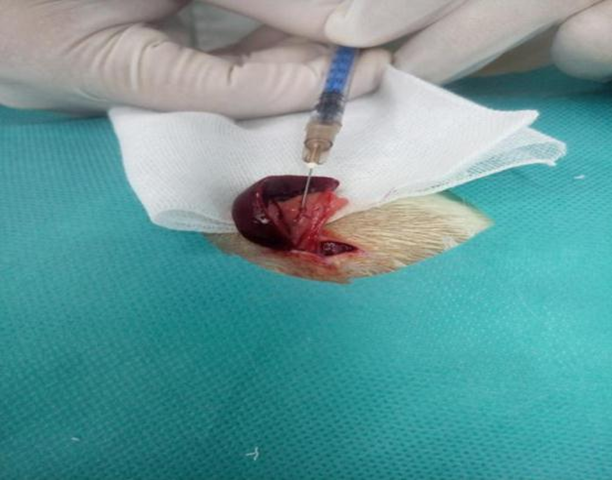 Figure 2 Histopathological changes of the liver (× 100). HE on left lobe (1st column) and right lobe (2nd column) of liver, and Masson’s trichrome on left lobe (3rd column) and right lobe (4th column) of liver, the control group (1st row) and each time point after injection of colchicine (2nd to 7th rows). No obvious pathological change was observed in control group. The hepatic injury was different between left and right lobes at each time point respectively. On day 3 after injecting colchicine, there was massive inflammatory cells infiltration, hepatocellular edema and mild liver necrosis. Then till the 14th day, reduced inflammation and increased necrosis was observed, while fibrosis was not detected. At the 4th week after injection of colchicine, cholestasis and early fibrosis were observed. At the 8th and 12th week after injection of colchicine, there was further fibrosis.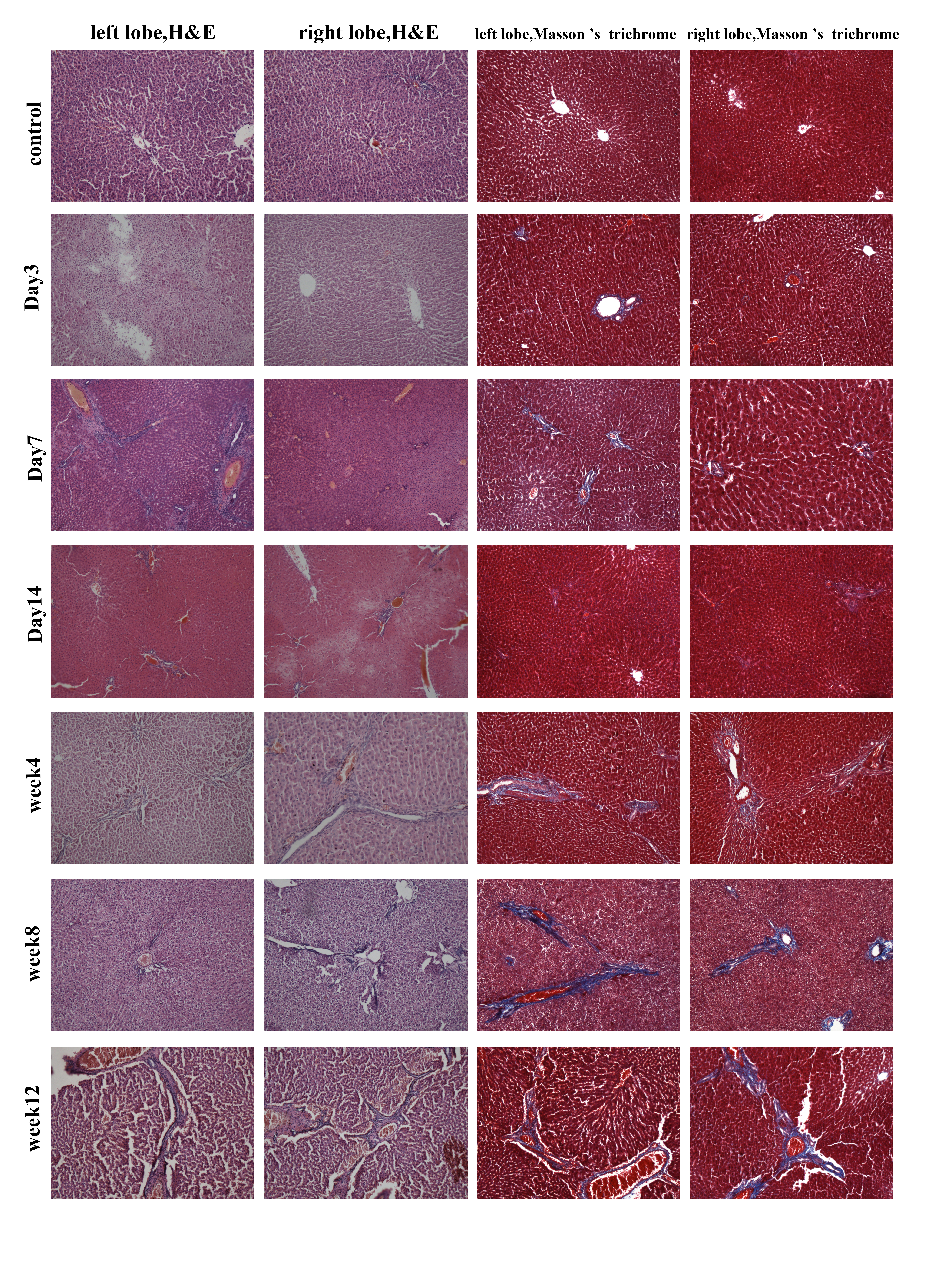 Figure 3 Comparisons of hepatic injury score between left and right lobe of colchicine group at each time point. Difference in hepatic injury between the left and right lobes of colchicine group at each time point was statistically significant respectively (P < 0.05).Figure 4 Comparisons of Δ apparent diffusion coefficient (A) and Δ liver-to-muscle ratio (B) of colchicine group with that of control group at each time point. Data are expressed as mean values ± standard deviation. Statistically significant difference was present in Δ apparent diffusion coefficient (A) and Δ liver-to-muscle ratio (B) of colchicine group compared to control group (P < 0.05). ADC: Apparent diffusion coefficient; LMR: Liver-to-muscle ratio.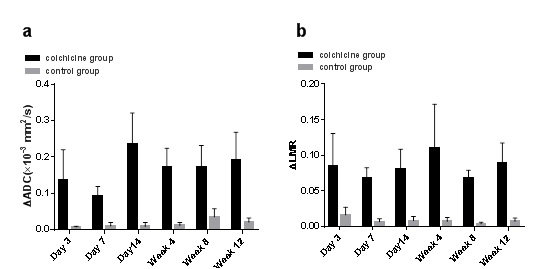 Figure 5 Relationships between magnetic resonance imaging variables and hepatic injury score based on the scoring criteria. It showed that the apparent diffusion coefficient value and liver-to-muscle ratio decreased as the hepatic injury score increased, and the correlations are statistically significant respectively. ADC: Apparent diffusion coefficient; LMR: Liver-to-muscle ratio.